ПОЈАШЊЕЊЕ  (2) У  ВЕЗИ ПРИПРЕМАЊА ПОНУДЕ – ЈАВНА НАБАВКА УСЛУГА Стручно усавршавање запослених, Партија 1 Стручно усавршавање запослених из Инспектората за рад,  ЗА ПОТРЕБЕ МИНИСТАРСТВА ЗА РАД, ЗАПОШЉАВАЊЕ, БОРАЧКА И СОЦИЈАЛНА ПИТАЊАУ поступку јавне набавке, услуга Стручно усавршавање запослених, Партија 1 Стручно усавршавање запослених из Инспектората за рад,  за потребе Министарства за рад, запошљавање, борачка и социјална питања,  ЈН бр. 10/2017, Министарству за рад, запошљавање, борачка и социјална питања, поднет je захтев за појашњење конкурсне документације.У складу са одредбама чл. 63. ст. 3. и 4. Закона о јавним набавкама („Службени гласник РС“, бр.124/12, 14/2015 и 68/15), Министарство за рад, запошљавање, борачка  и социјална питања, доставља следећи одговор:ПИТАЊЕ 1: Везано за начин бодовања имамо питање: На бази ког критеријума сте одредили квалитет хотелског смештаја и конференцијских сала (у потпуности задовољава, задовољава потребе и не задовољава потребе) Ко врши ову оцену? Комисија за јавне набавке при Министарству? Да ли је комисија за јавне набавке довољно стручна за овакав начин оцењивања? На бази чега Ви као наручилац доказујете стручност комисије нама потенцијалним понуђачима? ОДГОВОР 1: Наручилац у конкурсној документацији наводи, описује и вреднује критеријум и све елементе критеријума које намерава да примени, а посебно наводи методологију за доделу пондера за сваки елемент критеријума која ће омогућити накнадну објективну проверу оцењивања понуда. Критеријум економски најповољније понуде заснива се на различитим елементима критеријума у зависности од предмета јавне набавке. На основу члана 85. Закона о јавним набавкама врсте критеријума наручилац је одредио критеријум за оцењивање понуде економски најповољнија понуда.Како је чланом 85. став 2 ЗЈН регулисано да се „Критеријум економски најповољније понуде заснива на различитим елементима критеријума у зависности од предметна набавке“, Комисија наручиоца је у предметној набавци за елемнете критеријума одредила у складу са чланом 85. став 2 ЗЈН понуђену цену и квалитет. Сваком елементу критеријума, наручилац је одредио релативни значај (пондер) тако да збир пондера износи 100 (понуђена цена- 70 пондера и квалитет-30 пондера).Квалитет понуде који у потпуности задовољава потребе Наручиоца за одржавање семинара у складу са техничком спецификацијом мора да испуни:  смештај у једнокреветним и двокреветним собама за 150 учесника, паркинг за најмање 50 службених возила, конгресну салу за 150 учесника, 2 мање сале за рад по групама и исхрану у ресторану за за најмање 150 учесника за време трајања скупа, што је наведено на страни 23. Конкурсне документације бодовање квалитета.                                                                             ЗА КОМИСИЈУ ЗА ЈАВНУ НАБАВКУ                                                                                 Тодор Лазић,члан Комисије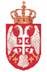 Република СрбијаМИНИСТАРСТВО ЗА РАД,ЗАПОШЉАВАЊЕ, БОРАЧКА  ИСОЦИЈАЛНА ПИТАЊАБрој: 404-02-41/6-2/2017-22Датум: 17. март  2017. годинеНемањина 22-26Б е о г р а д